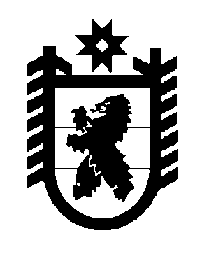 Российская Федерация Республика Карелия    ПРАВИТЕЛЬСТВО РЕСПУБЛИКИ КАРЕЛИЯПОСТАНОВЛЕНИЕот  1 декабря 2015 года № 380-Пг. Петрозаводск О разграничении имущества, находящегося в муниципальной собственности Пряжинского национального муниципального районаВ соответствии с Законом Республики Карелия от 3 июля 2008 года № 1212-ЗРК «О реализации части 111 статьи 154 Федерального закона 
от 22 августа 2004 года № 122-ФЗ «О внесении изменений в законодательные акты Российской Федерации и признании утратившими силу некоторых законодательных актов Российской Федерации в связи с принятием федеральных законов  «О внесении изменений и дополнений в Федеральный закон «Об общих принципах организации законодательных (представительных) и исполнительных органов государственной власти субъектов Российской Федерации» и «Об общих принципах организации местного самоуправления в Российской Федерации» Правительство Республики Карелия п о с т а н о в л я е т:1. Утвердить перечень имущества, находящегося в муниципальной собственности Пряжинского национального муниципального района, передаваемого в муниципальную собственность Пряжинского городского поселения, согласно приложению.2. Право собственности на передаваемое имущество возникает у Пряжинского городского поселения со дня вступления в силу настоящего постановления.             ГлаваРеспублики  Карелия                                                               А.П. ХудилайненПереченьимущества, находящегося в муниципальной собственности Пряжинского национального муниципального района, передаваемого в муниципальную собственность Пряжинского городского поселения______________Приложение к постановлению Правительства Республики Карелия                от  1 декабря 2015 года № 380-П№п/пНаименованиеимуществаАдрес местонахожденияимуществаИндивидуализирующиехарактеристики имуществаПогрузочно-уборочная машина ПУМ-1.01 на базе трактора «Беларусь-82.1»пгт Пряжа2010 год выпуска, заводской № машины (рамы) 00033/82100403,двигатель № 543248, коробка передач № 339895, основной ведущий мост (мосты) № 638527/330336-04, цвет синий, вид движителя колесныйПрицеп трактор-ный 2ПТС-4пгт Пряжа1990 год выпуска, заводской № машины (рамы) 11337, цвет темно-коричневыйАвтомобиль ПАЗ 32053пгт Пряжа2009 год выпуска, модель,№ двигателя 523400/91007412, кузов (кабина, прицеп) Х1М32050090004527, цвет белый, тип двигателя бензиновый